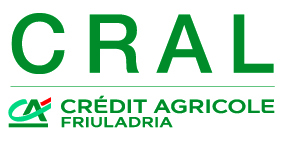         Anticipando  via mail all’indirizzo:   circolodelpersonalefriuladria@credit-agricole.it   e successivamente in forma cartacea in originale alla segreteria del CRAL DA ALLEGARE AL MODULO (COMPILARE IN STAMPATELLO):- PASSAPORTO O CARTA D’IDENTITA’ (FRONTE E RETRO) VALIDA PER L’ESPATRIO (anche per i minori)MODULO DI ISCRIZIONEAlla Segreteria del Cral FriuladriaVia Oberdan, 2 – PORDENONEL’iscrizione dovrà pervenire in busta chiusa  ENTRO IL 17 luglio 2019 e da tale data sarà impegnativa**Il/La sottoscritto/a ________________________________________________   **Associato/a:      □ SI      □ NO  □ pensionato    □ dipendente presso la Filiale/Ufficio di ____________________  **matricola__________________**Codice Fiscale ______________________________ **residente a________________________________________ **Via ________________________________  ______ **tel./cell.  _________________________________________      **  Indirizzo mail _________________________________________________________________________________dà la propria adesione alla visita NAVE MSC MAGNIFICAunitamente a n. _________ FAMILIARI sotto riportati ed autorizza a bonificare il relativo acconto e saldo-calcolato in base al numero di adesioni raggiunte-all’Agenzia Viaggi organizzatrice al netto del  contributo del Cral FriulAdria,  addebitando il c/c n. __________________________________  presso la Filiale n. ____________  di____________________________________________________________________Eventuali annotazioni (es.indicare intolleranze alimentari, ecc.) ___________________________________________Dichiara di conoscere ed accettare integralmente il Regolamento dei viaggi del Cral Crèdit Agricole FriulAdria ed il programma come proposto ed autorizza il trattamento dei suoi dati personali esclusivamente per comunicazioni tra il Cral Crédit Agricole  FriulAdria e l’Agenzia Viaggi relativamente al viaggio di cui sopra. In caso di annullamento o mancata partecipazione, il Cral Crédit Agricole FriulAdria  provvederà a recuperare le spese reclamate e la quota del contributo prevista.Si prega cortesemente di compilare il modulo,anche il modulo della privacy, in maniera corretta e completa in stampatello maiuscolo (moduli incompleti verranno restituiti)._______________________                                                                    _____________________________                           (data)                                                                                                          (firma)                   DA ALLEGARE AL MODULO (COMPILARE IN STAMPATELLO):- PASSAPORTO O CARTA D’IDENTITA’ VALIDA PER L’ESPATRIO (anche per i minori)         Cognome e Nome              Luogo e data di nascitaNOTE